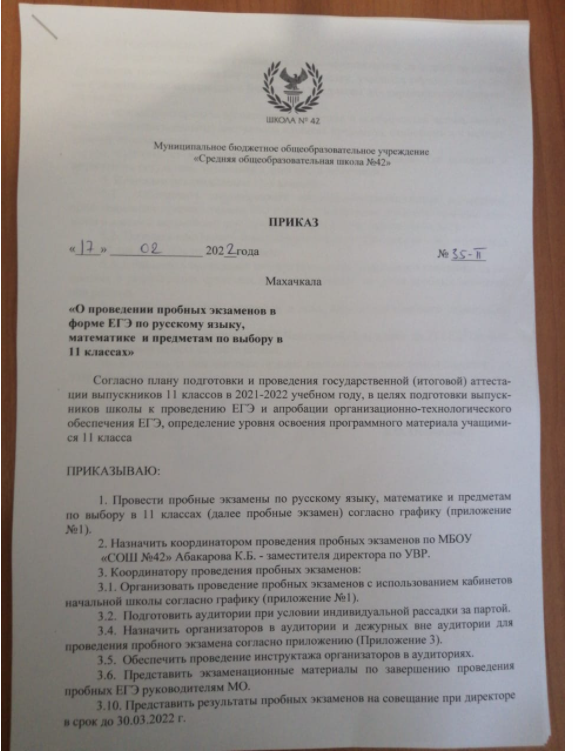 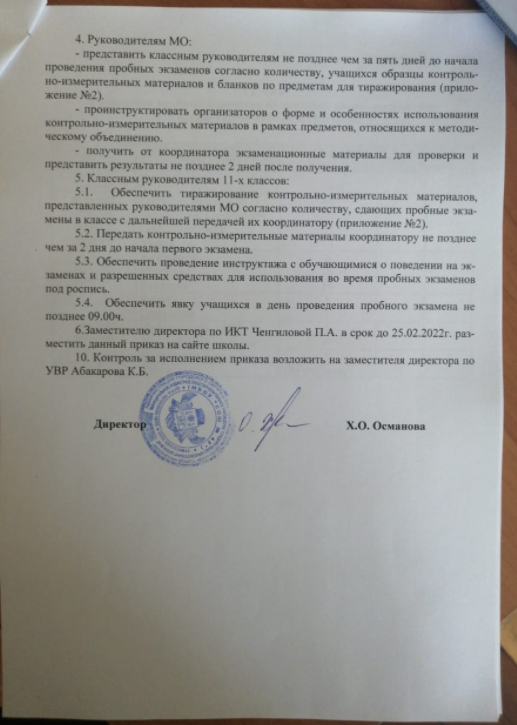 Приложение № 1 к приказу от  ____________№ _______График проведения пробных экзаменов по русскому языку, математике и предметам по выбору в 11 классахПриложение № 2 к приказу от  _____________№ _______РАСПРЕДЕЛЕНИЕ УЧАСТНИКОВ ПО ПРЕДМЕТАМ ДЛЯ СДАЧИ ПРОБНОГО ЕГЭПриложение № 3 к приказу от  ___________№ _______СПИСОК ОРГАНИЗАТОРОВ В АУДИТОРИИ ДЛЯ ПРОВЕДЕНИЯ ПРОБНЫХ ЭКЗАМЕНОВСПИСОК ДЕЖУРНЫХ ВНЕ АУДИТОРИИДатаПредметыКоличество сдающихКоличество аудиторий26.02.2022 (суббота)Русский язык52405.03.2022(суббота)Математика базовая40305.03.2022(суббота)Математика профильная12112.03.2022(суббота)Обществознание29212.03.2022(суббота)Химия12112.03.2022(суббота)Литература2119.03.2022(суббота)История16119.03.2022(суббота)Биология16119.03.2022(суббота)Физика3119.03.2022(суббота)География2126.03.2022(суббота)Информатика и ИКТ3126.03.2022(суббота)Иностранный язык (анг.)6126.03.2022(суббота)Иностранный язык (нем.)11Итого:194 уч./пред.11 а класс11 а класс11 а класс11 а классПредмет-Русский языкПредмет-Русский языкПредмет- Математика базоваяПредмет- Математика базовая1Алибутаев В.М.1Алибутаев В.М.2Абдулазизов С.А.2Вагидова Л.О.3Вагидова Л.О.3Гаджиев У.Ш.4Гусенов М.Н.4Гасанов Г.С.5Гаджиев У.Ш.5Гейларова М.И.6Гейларова М.И.6Гусенов М.Н.7Гасанов Г.С.7Дадаев И.Ш.8Дадаев И.Ш.8Залумханова М.А.9Залумханова М.А.9Исаев И.З.10Исаев И.З.10Камилов И.Г.11Камилов И.Г.11Магомедов А.М.12Магомедова К.М.12Магомедов А.А.13Магомедов А.А.13Магомедова К.М.14Магомедова П.А.14Магомедова П.А.15Магомедов А.М.15Рабаданов Б.З.16Расулов Р.М.16Расулов М.Р.17Рабаданов Б.З.17Расулов Р.М.18Расулов М.Р.18Рашкуев М.А.19Рашкуев М.А.19Садрудинова М.И.20Сагидова А.С.20Салманханова С.Р.21Садрудинова М.И.21Шахбанов М.Р.22Салманханова С.Р.23Цахаева К.М.24Чингелов Р.О.25Шахбанов М.Р.Предмет-БиологияПредмет-БиологияПредмет-ХимияПредмет-Химия1Дадаев И.Ш.1Дадаев И.Ш.2Залумханова М.А.2Залумханова М.А.3Исаев И.З.3Исаев И.З.4Камилов И.Г.4Камилов И.Г.5Магомедов А.А.5Магомедов А.А.6Магомедова К.М.6Магомедова К.М.7Магомедова П.А.7Магомедова П.А.8Рабаданов Б.З.8Садрудинова М.И.9Сагидова А.С.9Салманханова С.Р.10Садрудинова М.И.10Алибутаев В.М.11Салманханова С.Р.11Вагидова Л.О.12Алибутаев В.М.12Гаджиев У.Ш.13Вагидова Л.О.14Гаджиев У.Ш.Предмет - ОбществознаниеПредмет - ОбществознаниеПредмет - ИсторияПредмет - История1Гасанов Г.С.1Гасанов Г.С.2Гейларова М.И.2Гейларова М.И.3Гусенов М.Н.3Расулов Р.М.4Магомедов А.М.4Шахбанов М.Р.5Рабаданов Б.З.6Расулов Р.М.7Рашкуев М.А.8Сагидова А.С.9Цахаева К.М.10Чингелов Р.О.11Шахбанов М.Р.Предмет – Мат. профильнаяПредмет – Мат. профильнаяПредмет - ФизикаПредмет - Физика1Абдулазизов С.А.1Абдулазизов С.А.2Сагидова А.С.2Гусенов М.Н.3Цахаева К.М.4Чингелов Р.О.Предмет -ГеографияПредмет -ГеографияПредмет - Иностранный языкПредмет - Иностранный язык1Расулов М.Р.1Расулов М.Р. (немецкий язык)2Рашкуев М.А. 2Цахаева К.М. (английский язык)11б класс11б класс11б класс11б классПредмет- Русский языкПредмет- Русский языкПредмет – Математика базоваяПредмет – Математика базовая1Аричева А.К.1Акаева З.Э.2Алилова Д.А.2Алилова Д.А.3Алхасова М.Д.3Алхасова М.Д.4Акаева З.Э.4Аричева А.К.5Баймурзаев Р.Р.5Зейналова К.И.6Гусейнова Д.Т.6Казакова А.А.7Гаджиев Р.Р.7Кучуева М.А.8Гусейнов М.Г.8Лахитова М.А.9Зейналова К.И.9Магомеддибиров М.А.10Казакова А.А.10Магомедов М.М.11Курбанова Д.Э.11Магомедова М.А.12Кучуева М.А.12Мамедова Д.Р.13Лахитова М.А.13Мамедова К.А.14Магомедова М.А.14Омарова П.Ш.15Мамедова К.А.15Рабаданова М.Т.16Магомедов М.М.16Сайдалиева А.М.17Мамедова Д.Р.17Халимбеков Д.Р.18Магомеддибиров М.А.18Хидиров Р.М.19Рабаданова М.Т.19Шарипова А.И.20Омарова П.Ш.21Рамазанова К.М.22Темирханова С.А.23Хидиров Р.М.24Халимбеков Д.Р.25Шарипова А.И.26Гитинов С.М.27Сайдалиева А.М.Предмет - ОбществознаниеПредмет - ОбществознаниеПредмет-ИсторияПредмет-История1Акаева З.Э.1Алилова Д.А.2Алилова Д.А.2Зейналова К.И.3Алхасова М.Д.3Казакова А.А.4Гусейнова Д.Т.4Магомедова М.А.5Зейналова К.И.5Магомедов М.М.6Казакова А.А.6Магомеддибиров М.А.7Магомедова М.А.7Мамедова К.А.8Магомедов М.М.8Омарова П.Ш.9Магомеддибиров М.А.9Рабаданова М.Т.10Мамедова Д.Р.10Сайдалиева А.М.11Омарова П.Ш.11Халимбеков Д.Р.12Рабаданова М.Т.12Хидиров Р.М.13Рамазанова К.М.14Сайдалиева А.М.15Темирханова С.А.16Халимбеков Д.Р.17Хидиров Р.М.18Шарипова А.И.Предмет – Мат. профильнаяПредмет – Мат. профильнаяПредмет –Иностранный языкПредмет –Иностранный язык1Баймурзаев Р.Р.1Зейналова К.И. (английский язык)2Гусейнов М.Г.2Казакова А.А. (английский язык)3Гусейнова Д.Т.3Мамедова К.А. (английский язык)4Гаджиев Р.Р.4Сайдалиева А.Р. (английский яз.)5Курбанова Д.Э.5Шарипова А.И. (английский язык)6Рамазанова К.М.7Темирханова С.А.8Гитинов С.М.Предмет-ЛитератураПредмет-ЛитератураПредмет-БиологияПредмет-Биология1Аричева А.К.1Алхасова М.Д.2Лахитова М.А.2Акаева З.Э.Предмет – Информатика и ИКТПредмет – Информатика и ИКТПредмет- ФизикаПредмет- Физика1Баймурзаев Р.Р.1Гусейнов М.Г.2Гаджиев Р.Р.3Гитинов С.М.Количество сдающих по предметам в целомКоличество сдающих по предметам в целомКоличество сдающих по предметам в целомКоличество сдающих по предметам в целом1Русский язык52522Литература223Математика базовая40404Математика профильная12125Обществознание 29296История16167Биология16168Химия12129Физика3310География2211Информатика и ИКТ3312Иностранный язык (англ.)6613Иностранный язык (нем.)11Итого:194194Класс ПредметДата проведения Должность ФИО работника 11Русский язык26.02.2022 (суббота)Организаторы в аудитории1. Нурметова О.В.2. Серкерова М.И.11Русский язык26.02.2022 (суббота)Организаторы в аудитории1. Магомедова У.Г.2. Лабазанова А.М.11Русский язык26.02.2022 (суббота)Организаторы в аудитории1. Азизова Л.М.2.Магомедова Т.Д.11Русский язык26.02.2022 (суббота)Организаторы в аудитории1. Юсупова М.С.2.Аливердиева Н.А.11Математика (профильная и базовая)05.03.2022(суббота)Организатор в аудитории1. Магомедова С.М.2. Магомедова Д.К.11Математика (профильная и базовая)05.03.2022(суббота)Организаторы в аудитории1. Казибекова С.А.2. Джамалова З.Ф.11Математика (профильная и базовая)05.03.2022(суббота)Организаторы в аудитории1. Абдуллаева П.К.2.Абдулкадрова З.Ш.11Математика (профильная и базовая)05.03.2022(суббота)Организаторы в аудитории1. Гаджиева У.О.2.Азидова П.М.11Обществознание, химия, литература 12.03.2022(суббота)Организатор в аудитории1. Рашкуева М.И.2.Алиева З.Р.11Обществознание, химия, литература 12.03.2022(суббота)Организатор в аудитории1. Сиражудинова Р.М.2. Маллаахмедова Г.Д.11Обществознание, химия, литература 12.03.2022(суббота)Организатор в аудитории1. Гусейнова М.Р.2. Исабекова М.И.11Обществознание, химия, литература 12.03.2022(суббота)Организатор в аудитории1. Магомедова М.Г.2.Рефиева Д.Д.11История, биология, физика, география19.03.2022(суббота)Организатор в аудитории1. Селимова Г.С.2.Ибрагимова З.Ш.11История, биология, физика, география19.03.2022(суббота)Организатор в аудитории1. Кочкарева С.Я.2.Агабекова Э.А.11История, биология, физика, география19.03.2022(суббота)Организатор в аудитории1. Саидова З.М.2.Магомедова С.Н.11История, биология, физика, география19.03.2022(суббота)Организатор в аудитории1. Албабаева С.2. Юсупова М.С.11Информатика и ИКТ, английский язык, немецкий язык26.03.2022(суббота)Организатор в аудитории1. Азизова Л.М.2. Магомедова Т.Д.11Информатика и ИКТ, английский язык, немецкий язык26.03.2022(суббота)Организатор в аудитории1. Казибекова С.А.2. Джамалова З.Ф.11Информатика и ИКТ, английский язык, немецкий язык26.03.2022(суббота)Организатор в аудитории1. Рашкуева М.И.2.Алиева З.Р.11Информатика и ИКТ, английский язык, немецкий язык26.03.2022(суббота)Организатор в аудитории1. Селимова Г.С.2.Ибрагимова З.Ш.№ФИО1Магомедова З.О. 2Магомедова М.А.